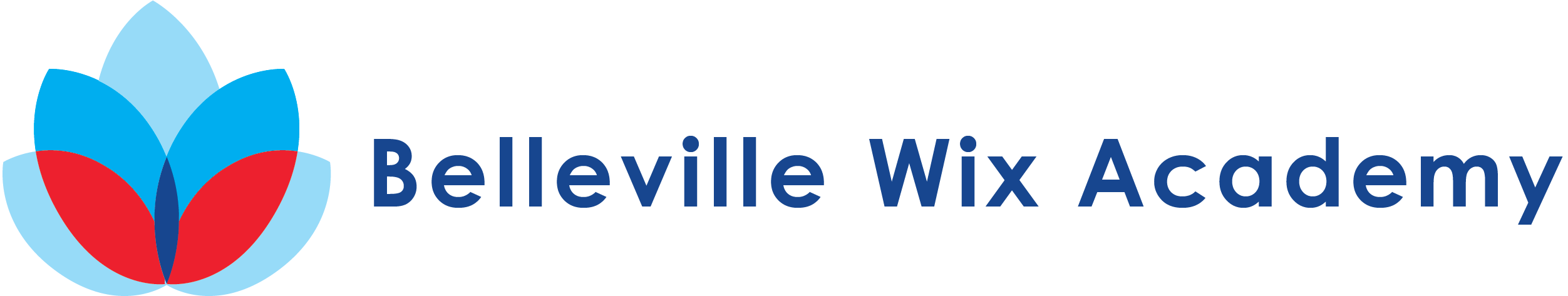 Dear Parents and CarersSuper news to start with this week - our attendance is improving. Superb! Thank you for all you are doing to make sure that your children are in school every day so they have the best opportunity to learn. On Monday, we started the week by celebrating those pupils who were excellent learners last week. The focus last week was on asking questions and then throughout this week it has been on excellent learners who like a challenge.   I am sure you will join me in offering the following pupils our most sincere congratulations. I have truly enjoyed being in classrooms every day and seeing how happy the pupils are and how ready they are for learning. In KS2 art lessons, pupils were studying works of art by Matisse and had a go at creating their own masterpieces in the style of Matisse. Pupils in our EYFS are so good at following their new routines already and I am truly impressed with how settled they are. They have been learning the sound of and how to write the letters S, A and T.Last week we shared our new start of day arrangements and I have received lots of very positive comments. Thank you for your co-operation with this. As shared with you before, from next week we are introducing new end of day arrangements which are set out below. As with all new arrangements we will review how well they work. Your feedback is always welcome. The blue gates will be opened by staff when all the pupils are outside. Please do not go past these gates unless a member of staff has opened them. All Yr 1 – 6 pupils in the English stream will be dismissed from the front of the building. Look out for your child’s class teacher. For our Bilingual stream pupils, if it is an English day they will also be dismissed from the front of the building. On a French day, they will be dismissed from the back of the building – this is not changing. Nursery and Reception collection remains the same. Do we have any parents who love to sew? I would love to have some table coverings to use in school, made out of felt, with our logo on. Would you have time to help us out? If so, please do let me know via the school office. We will of course supply the materials. Wishing you all a wonderful weekend. With my kindest regardsSeana Henry ClassExcellent Learner 17th September 2018 1Minnie 1BOscar2Jess2BDaniel3Isabella3BVictor4Mohamed4BGregoire5George5BShayma6Tomi6BMelanie